Publicado en Castellón el 13/07/2021 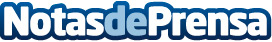 EiDF ejecutará una planta de autoconsumo de 2,6 MW para el Grupo Halcón CerámicasLa compañía, con sede en Castellón, conseguirá reducir su huella de carbono al eliminar la emisión de 983 toneladas de CO2 anuales. El 33 % de las necesidades eléctricas del centro de producción de Alcora (Castellón) se cubrirán con la instalación de energía renovableDatos de contacto:EIDF Solar900535037Nota de prensa publicada en: https://www.notasdeprensa.es/eidf-ejecutara-una-planta-de-autoconsumo-de-26 Categorias: Valencia Ecología Construcción y Materiales Sector Energético http://www.notasdeprensa.es